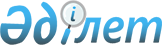 О внесении изменений и дополнений в постановления Правительства Республики Казахстан от 5 января 2007 года № 1 и от 30 июня 2007 года № 561Постановление Правительства Республики Казахстан от 4 декабря 2009 года № 2014      Правительство Республики Казахстан ПОСТАНОВЛЯЕТ:



      1. Внести в некоторые решения Правительства Республики Казахстан следующие изменения и дополнения:



      1) в постановлении Правительства Республики Казахстан от 5 января 2007 года № 1 "О создании государственных учреждений - центров обслуживания населения Министерства юстиции Республики Казахстан" (САПП Республики Казахстан, 2007 г., № 1, ст. 6):



      дополнить пунктами 2-1, 2-2 следующего содержания:

      "2-1. Государственным органам обеспечить разработку и внесение на утверждение в Правительство стандарты оказания государственных услуг отдельно по каждой государственной услуге, входящей в его компетенцию, с учетом пункта 2 Перечня видов государственных услуг, оказываемых по принципу "одного окна.";

      "2-2. Заинтересованным государственным и местным исполнительным органам принять необходимые меры, вытекающие из настоящего постановления.";



      в приложении 2 к указанному постановлению:



      в пункте 2:



      в подразделе "местными исполнительными органами:":



      в подпунктах 1), 2), 3), 4) слово "оформление" заменить словом "выдача";



      в подпункте 13) после слов "справок о наличии" дополнить словом "личного";



      подпункты 14) и 21) исключить;



      дополнить подпунктами 23), 24), 25), 26), 27), 28) следующего содержания:

      "23) регистрация и учет граждан, пострадавших вследствие ядерных испытаний на Семипалатинском испытательном ядерном полигоне;

      24) прием заявки от семьи, желающей взять детей на патронатное воспитание;

      25) постановка на учетную регистрацию (перерегистрацию) граждан, занимающихся миссионерской деятельностью;

      26) выдача заключения о наличии у вывозимого предмета культурной ценности;

      27) оформление документов на социальное обслуживание в государственных и негосударственных медико-социальных учреждениях;

      28) оформление документов для одиноких, а также одиноко проживающих престарелых и инвалидов на социальное обслуживание на дому, в том числе для детей-инвалидов, нуждающихся в постороннем уходе и помощи.";



      подраздел "органами Министерства транспорта и коммуникаций:" дополнить подпунктом 6) следующего содержания:

      "6) выдача удостоверений на право управления маломерными судами.";



      дополнить подразделами следующего содержания:

      "органами Министерства сельского хозяйства:

      1) регистрация лиц, управляющих тракторами и изготовленными на их базе самоходными шасси и механизмами, прицепами к ним, включая прицепы со смонтированным специальным оборудованием, самоходными сельскохозяйственными, мелиоративными и дорожно-строительными машинами и механизмами, а также специальными машинами повышенной проходимости по доверенности;

      2) регистрация залога тракторов и изготовленных на их базе самоходных шасси и механизмов, прицепов к ним, включая прицепы со смонтированным специальным оборудованием, самоходных, сельскохозяйственных, мелиоративных и дорожно-строительных машин и механизмов;

      3) регистрация, перерегистрация тракторов и изготовленных на их базе самоходных шасси и механизмов, прицепов к ним, включая прицепы со смонтированным специальным оборудованием, самоходных сельскохозяйственных, мелиоративных и дорожно-строительных машин и механизмов, а также специальных машин повышенной проходимости с выдачей регистрационных номерных знаков;

      4) выдача свидетельств о государственной регистрации залога машин;

      органами Министерства образования и науки:

      1) апостилирование официальных документов, исходящих из органов образования, науки и учебных заведений республики.";



      2) утратил силу постановлением Правительства РК от 20.07.2010  N 745 (порядок введения в действие см. п. 4).



      2. Настоящее постановление вводится в действие по истечении десяти календарных дней со дня первого официального опубликования.      Премьер-Министр

      Республики Казахстан                       К. Масимов
					© 2012. РГП на ПХВ «Институт законодательства и правовой информации Республики Казахстан» Министерства юстиции Республики Казахстан
				